МБДОУ «Атемарский детский сад №1 «Теремок»Конспект НОД в старшей группепо познавательному развитиюи развитию мелкой моторики рукТема: В мире чувств и эмоций»Подготовила и провела:воспитатель  Батяева О.П.Атемар-2023 г.Структура НОДЦель: Развитие эмоциональной сферы старших дошкольниковЗадачи:Образовательная: Продолжать учить детей различать и называть основные эмоции и чувства, выражать их с помощью мимики, жестов, понимать, какие чувства вызывают те или иные поступки и как настроение может влиять на поведение человека.Развивающая: Развивать речь и  мелкую моторику пальцев рук, развивать мимические движения.Воспитательная: Воспитывать в детях доброту, взаимопонимание, доброжелательность по отношению друг к другу.Материал и оборудование: изображение ОХА и АХА,  показ иллюстраций на ТВ, изображение воздушных шариков с выражением разных чувств (спокойствие, злость, радость, грусть, страх, удивление, усталость, обида); карточки с изображением различных поступков, иллюстрации к сказке «Курочка Ряба», картины с изображением ранней и поздней осени, палочки-спички, шаблоны масок, фонограмма песни «Дорогою добра», сюрпризный момент для детей – солнышко, указка.Методические приемы: наглядный прием, художественное слово, пантомимика, индивидуальная работа Ход занятия:Разминка:Воспитатель: Ребята, у меня сегодня хорошее настроение, а какое у вас?Дети отвечают:Воспитатель: У вас в руках есть карточки, на которых изображены дети, совершающие разные поступки. Вы должны справа на мольберте выставить картинки с хорошими поступками, а слева – с плохими поступками. Объясните, почему вы так решили?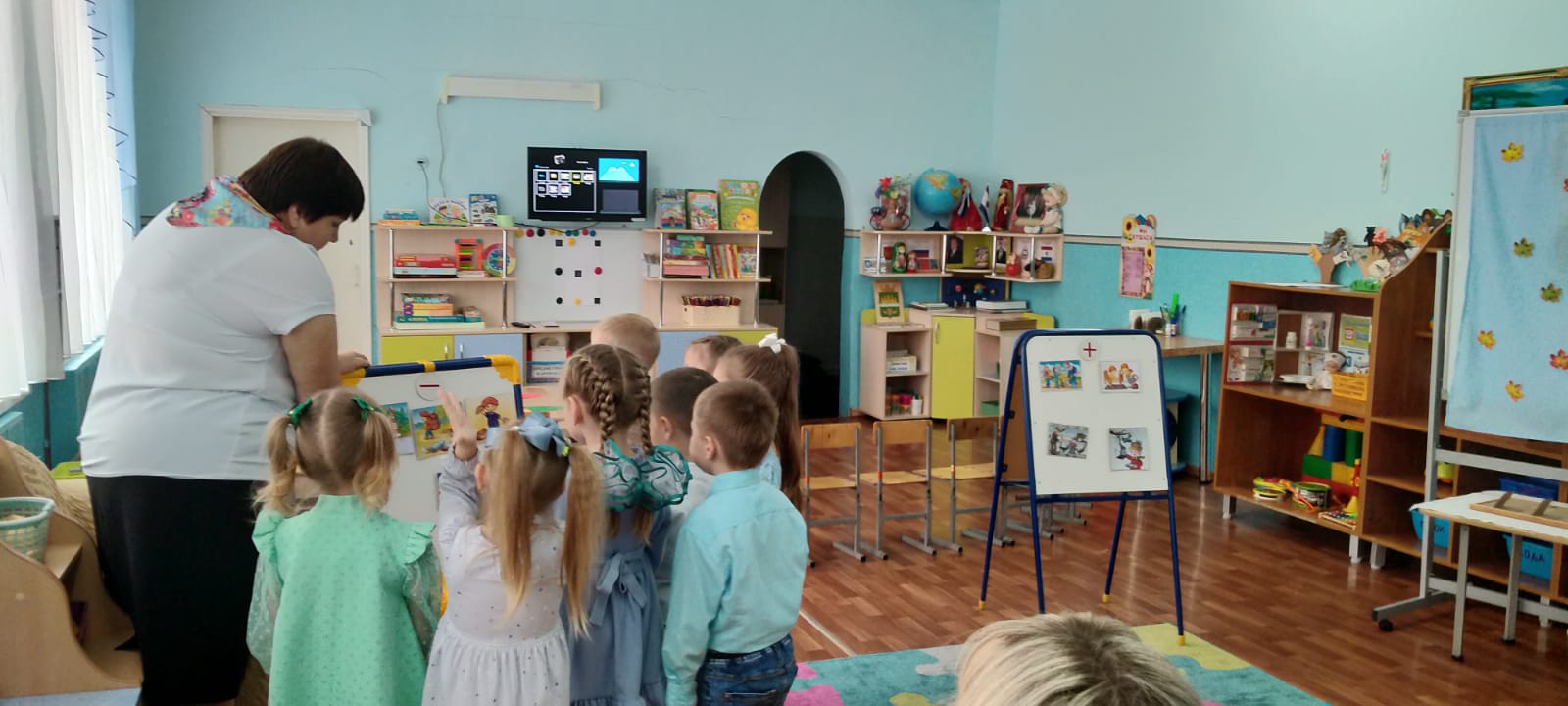 Сегодня к нам в гости пришли герои стихотворения Ильи Резника «ОХ и АХ»На зеленых на холмахЖили-были ОХ и АХОХ в слезах ходил о горяАХ от счастья был в слезахИз-за синих-синих горМесяц вышел на просторОХ заохал: «Это плохо!»АХ сказал: «Какой фурор!»Вдруг раздался сильный громРазразилась ночь дождемОХ воскликнул: «Мы утонем!»АХ ответил «Доплывем»Трудный выдался денек-Приземлились на пенекОХ заныл: «Как неудобно…»АХ калачиком прилегПел о скворушке скворец,О союзе двух сердецОХ сказал: «Поет он плохо!»АХ сказал: «Какой певец!»Солнце. Вешняя пораНебо ясное с утраОХ сказал: «Я замерзаю!»АХ открыл окно: «Жара-а!»Словно счастье и бедаЖили рядом «нет» и «да»ОХУ все не так, все плохо,АХУ – здорово всегда.Воспитатель: - Ребята, какой из героев вам понравился больше? Почему? Что можно сказать об ОХЕ? Какой он? Какой АХ?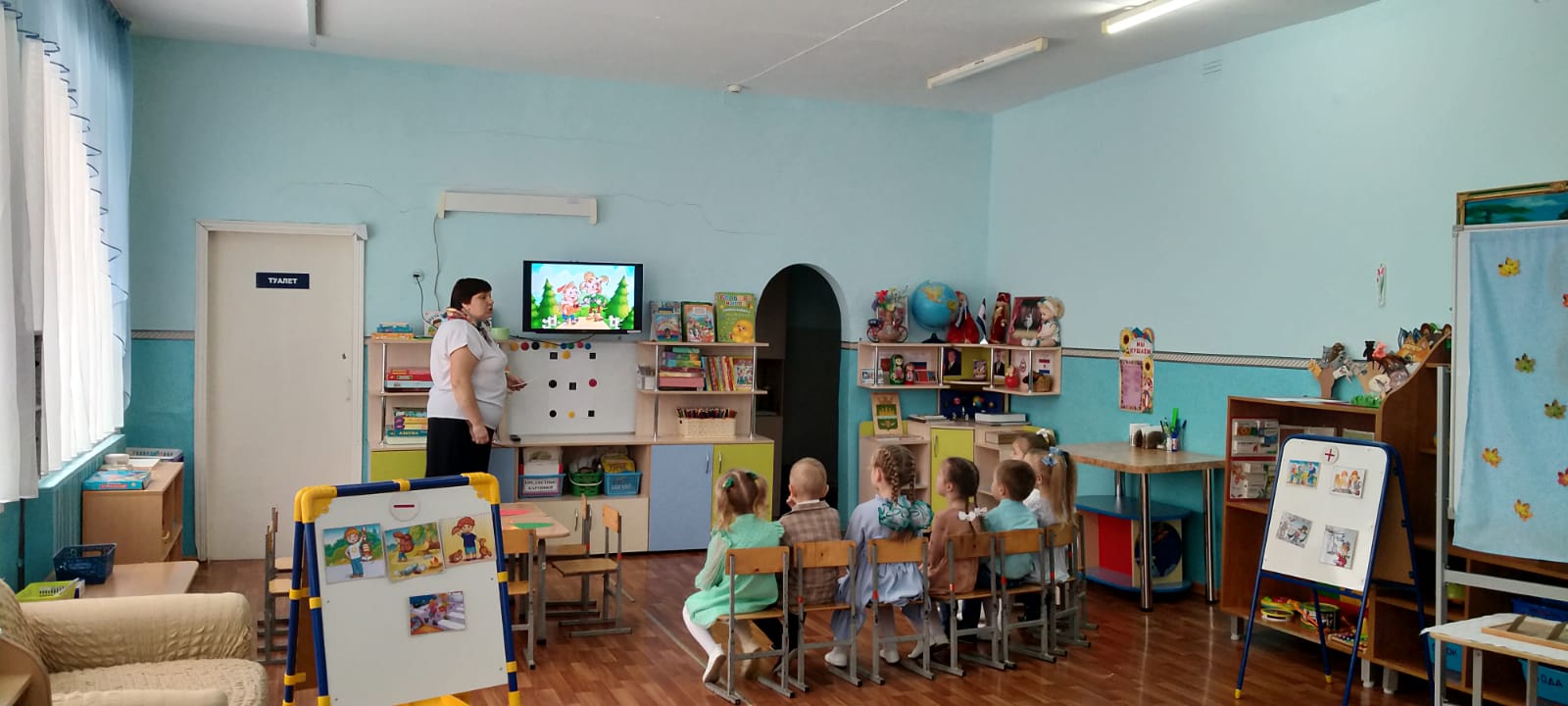 ОХ и АХ побывали на осенней ярмарке и купили себе воздушные шарики. Шарики непростые. На них изображено разное настроение. Догадайтесь, какое настроение изображено на каждом шарике? Как вы думаете, кто какой шарик купил? У кого ( ОХА или АХА) шариков получилось больше? У кого меньше?     Дети отвечают: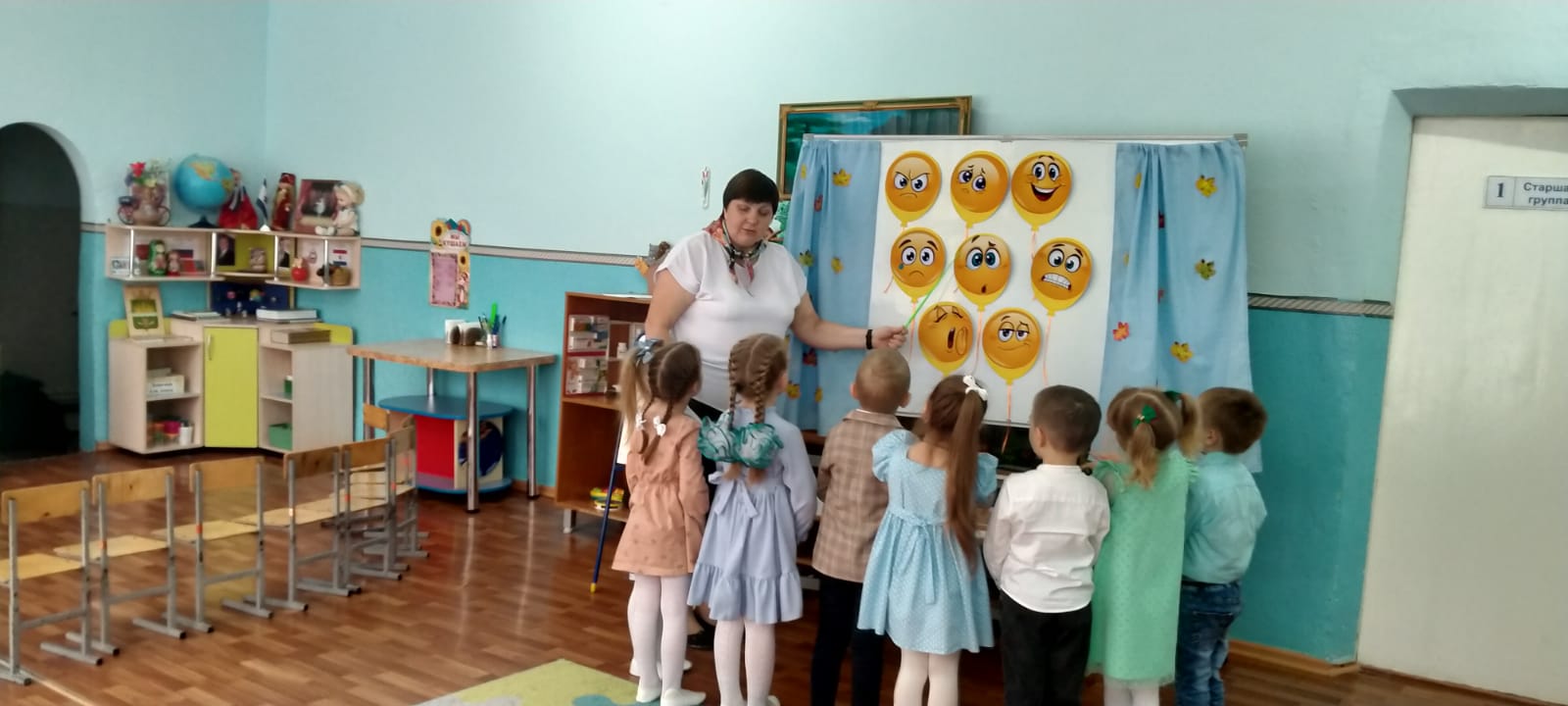 В доме у ОХА и АХА висели пейзажи (выставляют картины с изображением поздней и ранней осени)     Воспитатель: - Какое время года изображено на картинках? Чем           картинки отличаются друг от друга? Какое чувство у вас вызывает    поздняя осень? А какое чувство вызывает у вас ранняя осень? Как вы думаете какая из картин висит в комнате ОХА? Какая картина висит в комнате АХА?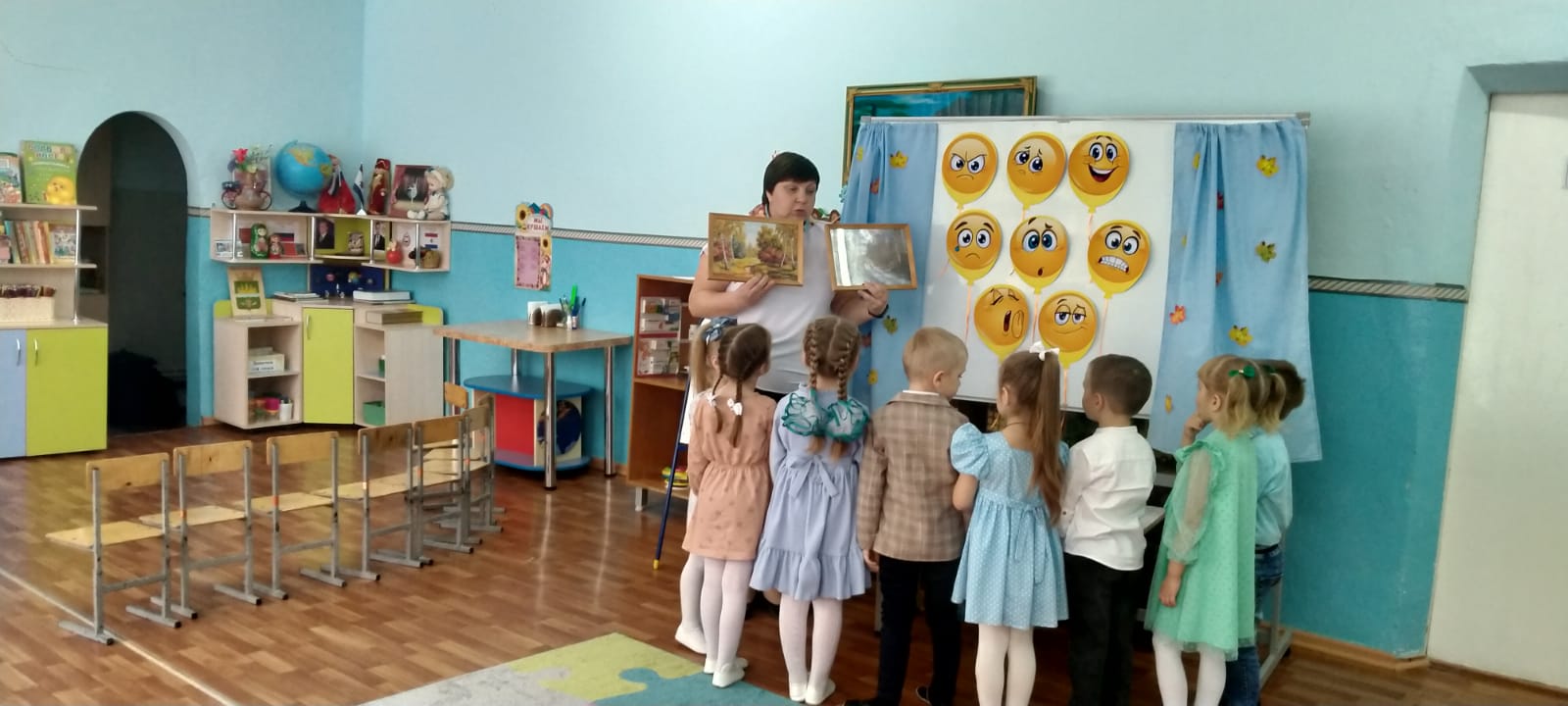 Физминутка:Воспитатель: Ребята, у ОХА не всегда бывает плохое настроение. Иногда на его лице появляется улыбка, и тогда они с АХОМ поднимают игру, которая называется «Хлоп, ладошка», Вы эту игру тоже знаете, давайте поиграем.Вот у нас игра какая:Хлоп ладошка,Хлоп другая,Правой – левую ладошку мыПохлопаем немножко,А теперь ладошкой левой, тыХлопки погромче делай!Вверх ладошки – хлоп, хлоп.По коленкам – шлеп, шлепПо плечам теперь похлопайПо бокам себя пошлепайМожно хлопать за спинойХлопаем перед собойСправа можем, слева можемИ крест накрест руки сложим!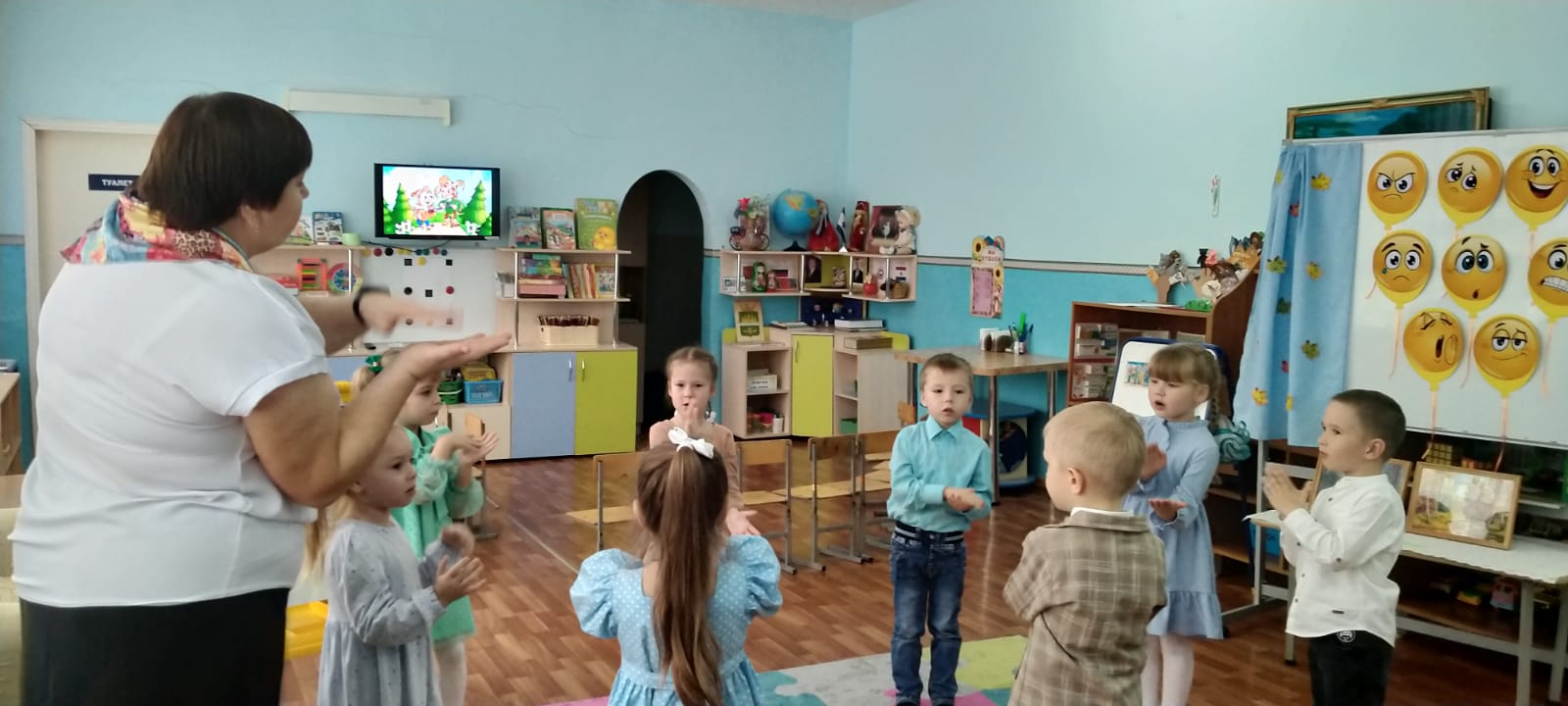 Однажды ОХА и АХА пригласили на карнавал. Но они не успели смастерить себе маски.Воспитатель: Давайте им поможем. С помощью палочек от спичек сделайте маски, а потом посмотрим, какие у вас получились маски? Грустные или веселые, страшные или удивленные? Работа детей с палочками: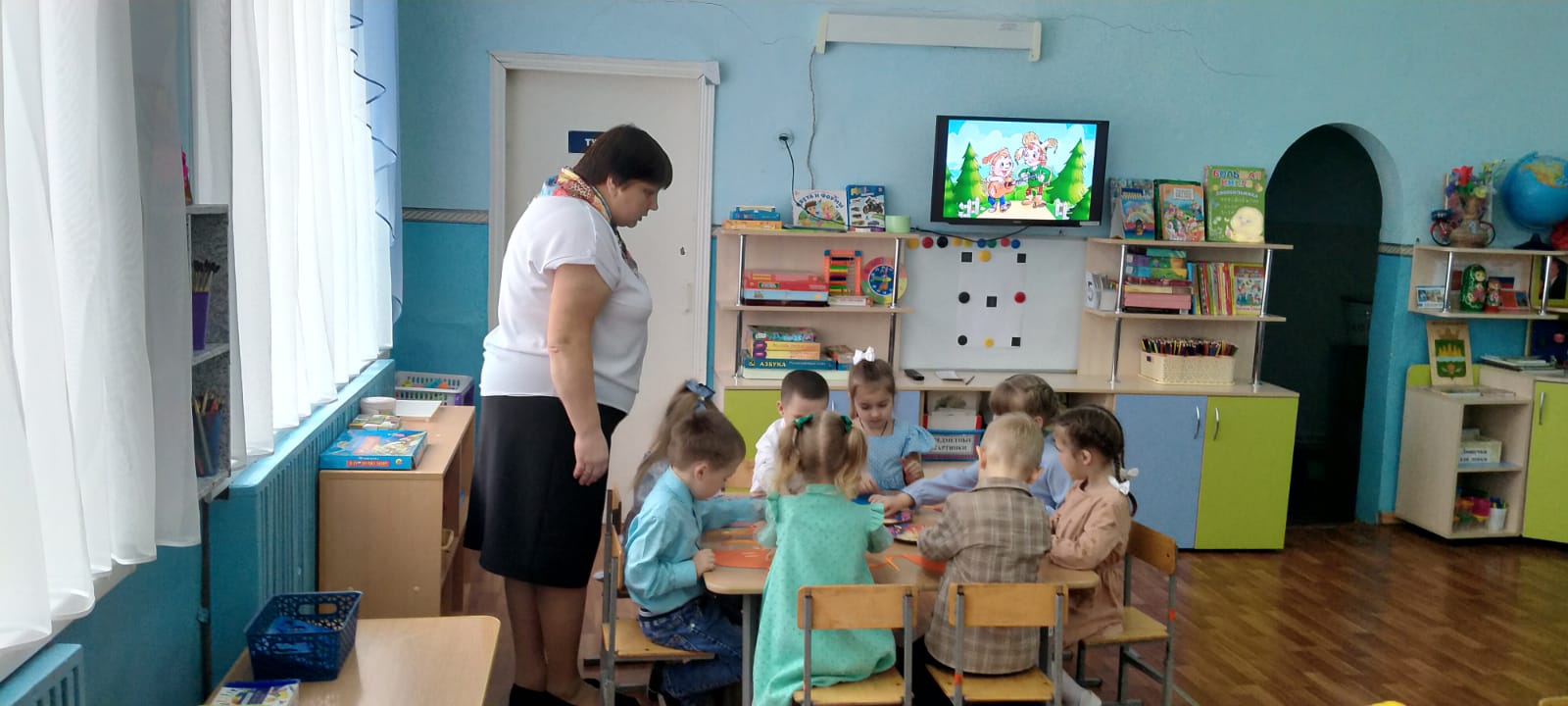 Воспитатель: Вернувшись с карнавала, ОХ и АХ затеяли игру в «Театр». Они по очереди читали рассказы и изображали персонажей: радость или удивление, отвращение или печаль. Давайте тоже попробуем передать состояние героев с помощью пантомимики.«Неожиданная радость» - радость«Котенок» - удивление«Соленый чай» - отвращение«Золушка» - печаль«Гроза» - страх« Два сердитых медвежонка» - гнев и злость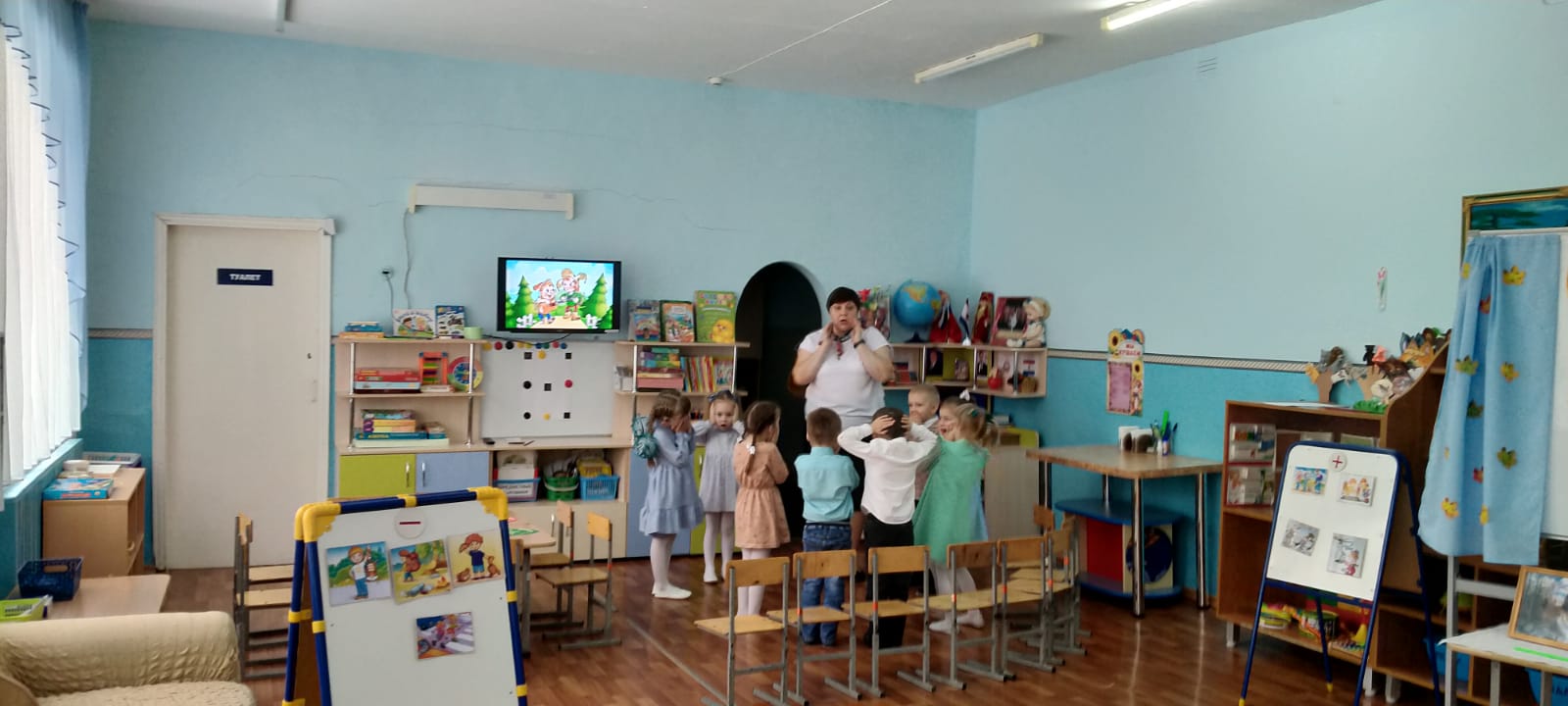 А ещё ОХ и АХ очень любили слушать сказки и рисовали к ним картинки. Угадайте, какая сказка нарисована здесь? (Курочка Ряба)Какое настроение было у героев сказки вначале? В середине? Почему оно становилось другим? Кто помог деду и бабе исправить настроение? Каким оно стало? Что можно сказать про Курочку Рябу?Дети отвечают:Воспитатель: Ребята, как по - вашему, доброта – это важное качество? Почему? А что было бы, если вокруг нас все было бы злым, ужасным, и страшным?Звучит фонограмма песни «Дорогою добра»Воспитатель: Я желаю Вам, ребята, оставаться добрыми, умными, послушными. А чтобы вы помнили о доброте, о светлом, дарю вам на память вот такие солнышки. Как вам только станет плохо, грустно, посмотрите на доброе солнышко и улыбнитесь.    Этапы НОДКраткое содержаниеВремя1Организационный моментПодготовка к занятию группы. Создание атмосферы, способствующей к занятию по познавательному развитию 2 мин.2Основная часть:1)Постановка цели.2)Раскрытие содержания материала, организация активной познавательной деятельности.3)Физкультминутка.4)Продолжение раскрытия содержания нового материала, организация активной самостоятельной практической и познавательной деятельности.Разминка. 1.Дидактическая игра «Хорошие и плохие поступки детей»2.Чтение Стихотворения «ОХ и АХ» Ильи Резника3.Демонстрация материала в виде просмотра иллюстраций на ТВ. Беседа 4.Рассматривание иллюстраций с изображением эмоций. Беседа5. Вопросы к детям по картинам «Ранняя и поздняя осень»«Хлоп ладошка, хлоп другая»Изготовление карнавальных масок из палочек.Психогимнастика.Беседа по сказке «Курочка Ряба»Слушание песни «Дорогою добра» 20 мин.3Заключительная частьОбобщающая беседа. Итог занятия3 мин.